(O-1/398)……………………………….	(miejscowość) 	(data)……………………………………………….Znak sprawy (wypełnia ARiMR)……………………………………Imię i nazwisko Beneficjenta………………………………………………………………………………………………………………Adres zamieszkaniaOświadczenie beneficjenta poddziałania PROW 2014-2020 „Pomoc w rozpoczęciu działalności gospodarczej na rzecz młodych rolników” 
w sprawie prowadzenia ewidencji księgowej 
w gospodarstwie rolnymJa, niżej podpisany/podpisana* oświadczam zgodnie z § 23 ust. 4 pkt 2 rozporządzenia Ministra Rolnictwa i Rozwoju Wsi z dnia 13 lipca 2015 r. w sprawie szczegółowych warunków i trybu przyznawania, wypłaty oraz zwrotu pomocy na operacje typu „Premie dla młodych rolników” w ramach poddziałania „Pomoc w rozpoczęciu działalności gospodarczej na rzecz młodych rolników” objętego Programem Rozwoju Obszarów Wiejskich na lata 2014-2020 (Dz. U. z 2018 r. poz. 759, z późn. zm.), że prowadzę w swoim gospodarstwie (należy zaznaczyć odpowiedni kwadrat):ewidencję przychodów i rozchodów,                                                                   	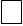 księgę przychodów i rozchodów,                                                                         	księgę rachunkową,                                                                                              	 ewidencję przychodów i rozchodów na podstawie odrębnych przepisów.         	……………………………………	   Czytelny podpis Beneficjenta *    niepotrzebne skreślić